Name of Journal: World Journal of Clinical CasesManuscript NO: 80167Manuscript Type: LETTER TO THE EDITOROmicron targets upper airways in pediatrics, elderly and unvaccinated populationNori W et al. Omicron and upper airways in risk groupWassan Nori, Muna Abdul Ghani ZghairWassan Nori, Department of Obstetrics and Gynecology, Mustansiriyah University, Baghdad 10052, Al Saydyia, IraqMuna Abdul Ghani Zghair, Department of Radiology, Mustansiriyah University, Baghdad 10052, Hay Al jammea, IraqAuthor contributions: Nori W designed the research, Ghani Zghair MA reviewed data; Nori W wrote and revised the letter; the authors read and agreed on the final version of the manuscript.Corresponding author: Wassan Nori, PhD, Academic Editor, Academic Research, Senior Researcher, Department of Obstetrics and Gynecology, Mustansiriyah University, Al Amin, Baghdad 10052, Al Saydyia, Iraq. dr.wassan76@uomustansiriyah.edu.iqReceived: September 19, 2022Revised: October 12, 2022Accepted: October 19, 2022Published online: November 16, 2022AbstractOmicron, a severe acute respiratory syndrome coronavirus-2 variant, has spread around the globe, causing dramatic increases in infection rates. Viral mutant antigens were responsible for the strong infectivity, fast replication, and high reinfection rates reported from all ages. Omicron causes clinical symptoms mostly related to the upper respiratory tract with minimal symptoms from the lower respiratory tract besides an urgent presentation of cases that resembled a fatal illness, epiglottitis. Not to mention the long coronavirus disease 2019, which rises exponentially in the Omicrons era. Apparently, the disease has a less aggressive course than earlier variants with lower death rates; however, the infection is not trivial. Severe infection was raised among pediatrics, unvaccinated, and the elderly. Complete vaccine protection is urgently needed to protect the most vulnerable community members. Additionally, self-protective strategies such as wearing a mask and safe social distancing cannot be omitted.Key Words: Omicron; SARS-CoV-2; Upper respiratory tract; Epiglottitis; Pediatrics; Unvaccinated©The Author(s) 2022. Published by Baishideng Publishing Group Inc. All rights reserved. Citation: Nori W, Ghani Zghair MA. Omicron targets upper airways in pediatrics, elderly and unvaccinated population. World J Clin Cases 2022; 10(32): 12062-12065URL: https://www.wjgnet.com/2307-8960/full/v10/i32/12062.htmDOI: https://dx.doi.org/10.12998/wjcc.v10.i32.12062Core Tip: Omicron, a severe acute respiratory syndrome coronavirus-2 variant, showed a special predilection for the upper airways. It caused a clinically different scenario, affecting pediatrics as a croup-like syndrome and urgent presentation in adults by causing alarming symptoms that resemble epiglottitis. Exponential Omicron infectivity and spread are higher than an earlier variant, yet it has lower death rates. High-risk groups for having severe forms of infection were the elderly and the unvaccinated population, which reinforces the importance of the vaccine in breaking the disease chain together with self-protective techniques such as masking and safe social separation that cannot be overlooked.TO THE EDITORWith interest, we read Al-Ani et al's study published in World J Clin Cases 2022, which discussed ear, nose, and throat manifestations of coronavirus disease 2019 (COVID-19)[1]. Al-Ani et al[1] addressed the emerging virus's point of strength; its ability to mutate to form a new variant. In November 2021, South Africa was the first to identify a new severe acute respiratory syndrome coronavirus-2 (SARS-CoV-2) variant (Omicron-B.1.1.529) late in November 2021[2]. New viral variants had different transmission, infectivity, clinical presentation, diagnostic tests, and, last but not least, different resistance to vaccines[1,2].Omicron variants have multiple mutations, enabling them to spread faster and infect people with naturally gained or vaccine-induced immunity. Fortunately, it causes a less severe mortality rate than earlier variants[3]. Omicron is not a trivial infection; cases that are elderly, immunocompromised, or unvaccinated continue to suffer from a more severe form of the disease[4,5,6]. Furthermore, the potential immunological role of gender and sex hormones has not been entirely ruled out[6,7].What is unique about Omicron is that it has a particular predilection for the upper respiratory tract, presenting mainly with nasal discharge, sore throat, acute laryngitis, and less olfactory or taste disturbances. Some patients suffered from acute odynophagia, severe sore throat, and fever, a tried that became a typical presentation of the Omicron variant. A rapid examination with laryngoscopy is highly indicated to exclude epiglottitis. The latter is a life-threatening differential diagnosis where inflammatory edema occurs in the upper airways[8].Omicron in pediatric patients showed a higher incidence of croup syndrome, a serious obstruction of the upper airways at ages less than four years. This implies that the Omicron targets the larynx. Thus, in the Omicron era, upper airway obstruction should be considered among pediatric patients[9].Brogna et al[3] reported a seventy-year-old woman who suffered from a severe chest infection with an Omicron variant owing to pneumonia. The authors discussed how this variant causes concerns in geriatrics.Chang et al[10] assessed the hematological and inflammatory biomarkers that define the severity of COVID-19 in the Omicron infected group vs the non-infected.Omicron cases suffer from lower white blood cells, neutrophils, lymphocytes, eosinophilia, and platelets. Besides a lower lymphocyte multiplied by neutrophil counts (LYM * NEU) compared to the non-infected group, this reduction was attributed to a depressed immune system by the invading virus. They recommended using the LYM * NEU count as a reliable early and rapid diagnostic biomarker for Omicron.Interestingly, C-reactive protein and serum amyloid failed to distinguish confirmed patients showing a non-significant reduction. Likewise, assessing the disease severity by blood oxygen saturation has not been useful in Omicron cases[10].Regarding the Computed tomography (CT) scan, the Omicron variant showed fewer and less severe changes. Patients had more thickening of the bronchial walls, but the disease was less severe, and they had better hospital outcomes (including admission to critical care or death within 30 d of CT pulmonary angiography) than earlier versions[11].What makes Omicron more likely to escape vaccine-induced immune protection is that the variant mutations add to the decline in the protection provided by the vaccine. Taken together, the complete vaccine bootstring cannot be overestimated. Patients who were already vaccinated with a booster dose had fewer odds of severe disease, less transmission risk to others, and lower CT changes than unvaccinated patients[5,12].Lee et al[13] discussed that only vaccine schedules with at least one mRNA vaccine and a booster dose would trigger a sufficient neutralization response against Omicron.Birol et al[14] study declared a lower severity of COVID-19 and less likely to need oxygen supplementation among fully vaccinated vs unvaccinated pregnant women with Omicron variants.It is worth mentioning that the vaccine was not licensed for children under four years, which might explain the higher incidence of Omicron among pediatrics and the urgent need for vaccine approval. In June, 2022. America's Center for Disease Control and Prevention and Canada's National Advisory Committee on Immunization recommended that: Children aged (6 mo - 4 years) should have two doses of the Pfizer vaccine at 3-8 wk intervals, and children aged (6 mo –5 years) should take 2 doses of Moderna shots at six weeks intervals[15].In conclusion, protective vaccine schedules alongside protective measures have changed the face of COVID-19 pandemic[16]. The previous vulnerable group, as pregnant, showed less severe infection post-vaccination. In contrast, pediatrics suffered a higher infection rate with Omicron before licensing vaccines for them. However, Omicron in vaccinated elderly and unvaccinated individuals carries significant morbidity.Increasing awareness about the importance of vaccinating household members to protect vulnerable groups and self-protective strategies such as wearing masks and safe social distancing cannot be overestimated. ACKNOWLEDGEMENTSTo our beloved university, Mustansiriyah, for continuous support.REFERENCES1 Al-Ani RM. Ear, nose, and throat manifestations of COVID-19 and its vaccines. World J Clin Cases 2022; 10: 8808-8815 [PMID: 36157654 DOI: 10.12998/wjcc.v10.i25.8808]2 Kannan S, Shaik Syed Ali P, Sheeza A. Omicron (B.1.1.529) - variant of concern - molecular profile and epidemiology: a mini review. Eur Rev Med Pharmacol Sci 2021; 25: 8019-8022 [PMID: 34982466 DOI: 10.26355/eurrev_202112_27653]3 Brogna B, Capasso C, Fontanella G, Bignardi E. A severe presentation of breakthrough infection caused by the Omicron variant with radiological findings of COVID-19 pneumonia in an elderly woman. Radiol Case Rep 2022; 17: 3326-3330 [PMID: 35846507 DOI: 10.1016/j.radcr.2022.06.034]4 Farhan FS, Nori W, Al Kadir ITA, Hameed BH. Can Fetal Heart Lie? Intrapartum CTG Changes in COVID-19 Mothers. J Obstet Gynaecol India 2022: 1-6 [PMID: 35634476 DOI: 10.1007/s13224-022-01663-6]5 Bester JC. A Clinician's Obligation to be Vaccinated: Four Arguments that Establish a Duty for Healthcare Professionals to be Vaccinated Against COVID-19. J Bioeth Inq 2022; 19: 451-465 [PMID: 35362931 DOI: 10.1007/s11673-022-10182-y]6 Bignucolo A, Scarabel L, Mezzalira S, Polesel J, Cecchin E, Toffoli G. Sex Disparities in Efficacy in COVID-19 Vaccines: A Systematic Review and Meta-Analysis. Vaccines (Basel) 2021; 9 [PMID: 34451950 DOI: 10.3390/vaccines9080825]7 Roomi AB, Nori W, Al-Badry SH. The Value of Serum Adiponectin in Osteoporotic Women: Does Weight Have an Effect? J Obes 2021; 2021: 5325813 [PMID: 34796028 DOI: 10.1155/2021/5325813]8 Piersiala K, Kakabas L, Bruckova A, Starkhammar M, Cardell LO. Acute odynophagia: A new symptom of COVID-19 during the SARS-CoV-2 Omicron variant wave in Sweden. J Intern Med 2022; 292: 154-161 [PMID: 35170099 DOI: 10.1111/joim.13470]9 Iijima H, Kubota M, Ogimi C. Clinical characteristics of pediatric patients with COVID-19 between Omicron era vs. pre-Omicron era. J Infect Chemother 2022; 28: 1501-1505 [PMID: 35933077 DOI: 10.1016/j.jiac.2022.07.016]10 Chang H, Li J. "Lymphocyte * Neutrophil" count decreased in SARS-CoV-2 Omicron patients in Shanghai with no significant change in CRP and SAA. J Clin Lab Anal 2022; 36: e24671 [PMID: 35989532 DOI: 10.1002/jcla.24671]11 Tsakok MT, Watson RA, Saujani SJ, Kong M, Xie C, Peschl H, Wing L, MacLeod FK, Shine B, Talbot NP, Benamore RE, Eyre DW, Gleeson F. Chest CT and Hospital Outcomes in Patients with Omicron Compared with Delta Variant SARS-CoV-2 Infection. Radiology 2022: 220533 [PMID: 35727150 DOI: 10.1148/radiol.220533]12 Goldblatt D, Fiore-Gartland A, Johnson M, Hunt A, Bengt C, Zavadska D, Snipe HD, Brown JS, Workman L, Zar HJ, Montefiori D, Shen X, Dull P, Plotkin S, Siber G, Ambrosino D. Towards a population-based threshold of protection for COVID-19 vaccines. Vaccine 2022; 40: 306-315 [PMID: 34933765 DOI: 10.1016/j.vaccine.2021.12.006]13 Lee IJ, Sun CP, Wu PY, Lan YH, Wang IH, Liu WC, Yuan JP, Chang YW, Tseng SC, Tsung SI, Chou YC, Kumari M, Lin YS, Chen HF, Chen TY, Lin CC, Chiu CW, Hsieh CH, Chuang CY, Cheng CM, Lin HT, Chen WY, Hsu FF, Hong MH, Liao CC, Chang CS, Liang JJ, Ma HH, Chiang MT, Liao HN, Ko HY, Chen LY, Ko YA, Yu PY, Yang TJ, Chiang PC, Hsu ST, Lin YL, Lee CC, Wu HC, Tao MH. A booster dose of Delta × Omicron hybrid mRNA vaccine produced broadly neutralizing antibody against Omicron and other SARS-CoV-2 variants. J Biomed Sci 2022; 29: 49 [PMID: 35799178 DOI: 10.1186/s12929-022-00830-1]14 Birol Ilter P, Prasad S, Berkkan M, Mutlu MA, Tekin AB, Celik E, Ata B, Turgal M, Yildiz S, Turkgeldi E, O'Brien P, von Dadelszen P, Magee LA, Kalafat E, Tug N, Khalil A. Clinical severity of SARS-CoV-2 infection among vaccinated and unvaccinated pregnancies during the Omicron wave. Ultrasound Obstet Gynecol 2022; 59: 560-562 [PMID: 35229932 DOI: 10.1002/uog.24893]15 Hall S. Should parents delay kids' second COVID vaccine? Here's what the research says. Nature 2022 [PMID: 35974219 DOI: 10.1038/d41586-022-02159-z]16 Kim JJ, Coffey KC, Morgan DJ, Roghmann MC. Lessons learned - Outbreaks of COVID-19 in nursing homes. Am J Infect Control 2020; 48: 1279-1280 [PMID: 32739235 DOI: 10.1016/j.ajic.2020.07.028]FootnotesConflict-of-interest statement: All the authors declare that we have no conflict of interest.Open-Access: This article is an open-access article that was selected by an in-house editor and fully peer-reviewed by external reviewers. It is distributed in accordance with the Creative Commons Attribution NonCommercial (CC BY-NC 4.0) license, which permits others to distribute, remix, adapt, build upon this work non-commercially, and license their derivative works on different terms, provided the original work is properly cited and the use is non-commercial. See: https://creativecommons.org/Licenses/by-nc/4.0/Provenance and peer review: Invited article; Externally peer reviewed.Peer-review model: Single blindPeer-review started: September 19, 2022First decision: October 12, 2022Article in press: October 19, 2022Specialty type: Medicine, general and internalCountry/Territory of origin: IraqPeer-review report’s scientific quality classificationGrade A (Excellent): 0Grade B (Very good): BGrade C (Good): C, CGrade D (Fair): DGrade E (Poor): 0P-Reviewer: Gonçalves HMR, Portugal; Ren S, China; Shahid M, Pakistan; Wang YH, Taiwan S-Editor: Liu JH L-Editor: A P-Editor: Liu JH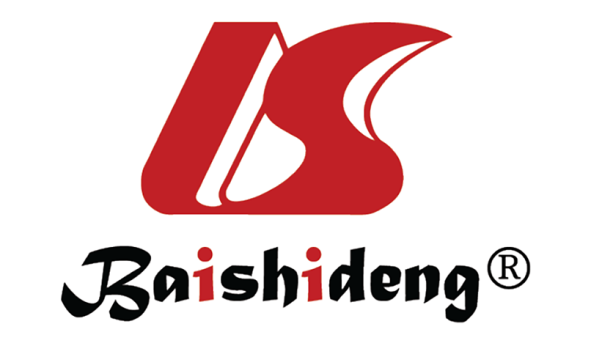 Published by Baishideng Publishing Group Inc7041 Koll Center Parkway, Suite 160, Pleasanton, CA 94566, USATelephone: +1-925-3991568E-mail: bpgoffice@wjgnet.comHelp Desk: https://www.f6publishing.com/helpdeskhttps://www.wjgnet.com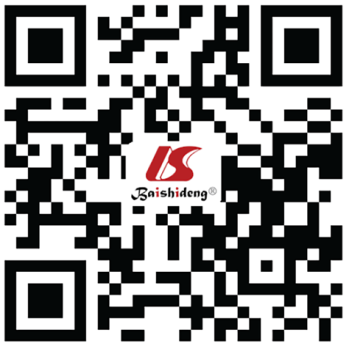 © 2022 Baishideng Publishing Group Inc. All rights reserved.